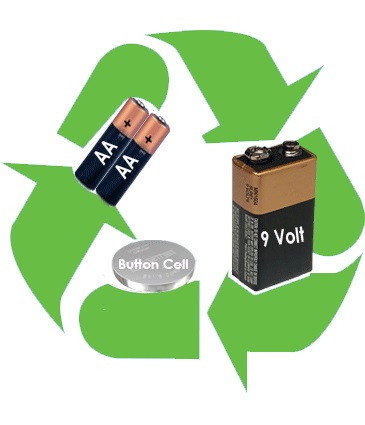 You can make your community and the planet safer by recycling your used batteries.  Recycling batteries is easy and provides many benefits, including:Preventing potentially hazardous materials from entering the waste streamProtecting against fires that can be caused by trashed batteriesConserving natural resourcesBring your batteries to the library and the Lion’s Club will pick them up and recycle them for you. We take small household batteries such as AA, 9-Volt and hearing aid batteries, but cannot process large power tool or car batteries.Thank you for helping to make the planet a little greener!